Rev A Oct 14, 2015ISS Program Acceptance Data Package – Reference InformationThe following pages are provided as guidance for ADP preparation purposes. They are extracted from an earlier version (Rev A) of the SSP30695 document. For the specific content requirements for your ADP, refer to the Revision of SSP30695 called out in the Boeing purchase contract/SOW.This guidance is specific to hardware deliveries only - (software and pyrotechnic forms omitted).All Pages after page 4 are ADP sample forms/templates/section page examples.For further assistance contact:Boeing-Houston ISS Program Quality at mailbox:mailto:programquality@exchange.boeing.comAcceptance Data PackageThe Title Page and Index Page mandatory data elements are provided in Table 1, Title and Index Pages Formats/Elements.  Recommended formats for these pages of the ADP are enclosed herein. StructureThe ADP shall be divided into separate sections with each section containing specific data.  Each ADP will be assembled as follows (see ).  If a specific section is not applicable to the subject hardware, record “N/A” on the Index Page, or check the “None” box if using the enclosed sample Index Page.Hardware ADP StructureSection I	Copy of Shipped/Delivery Document (DD250/1149 or equivalent form)Section II	Historical Log/Notes CommentsSection III	Waivers/DeviationsSection IV	Unexplained AnomaliesSection V	ShortagesSection VI	Unplanned/Deferred WorkSection VII	Preplanned/Assigned WorkSection VIII	Identification – As Designed/As Built ListingSection IX	Operating Time/CycleSection X	Age Sensitive/Time- Action ItemsSection XI	Nonstandard Calibration DataSection XII	Repair Limitation DataSection XIII	Pressure Vessel DataSection XIV	Pyrotechnic DataSection XV	Nonflight Hardware/Temporary InstallationsSection XVI 	CertificationsSection XVII	MSDS Data-Material Safety Data SheetPreparation InstructionsIn the event a data item for a given section is too voluminous to maintain an orderly package (i.e., several boxes of data for a particular section), the appropriate section shall reference and identify the location and quantity of the supporting documentation.  In addition, this supporting documentation shall be packaged separately and shall be identified appropriately with cross reference to the parent ADP. The number of sections to be contained in a specific ADP is determined by the number of applicable data items required for the subject hardware/software being delivered (i.e., one or more data items may not be applicable to the item being delivered; in that event, only those sections which are applicable would be included in the ADP with the proper notation on the Index Page).Table , Title and Index Pages Formats/Elements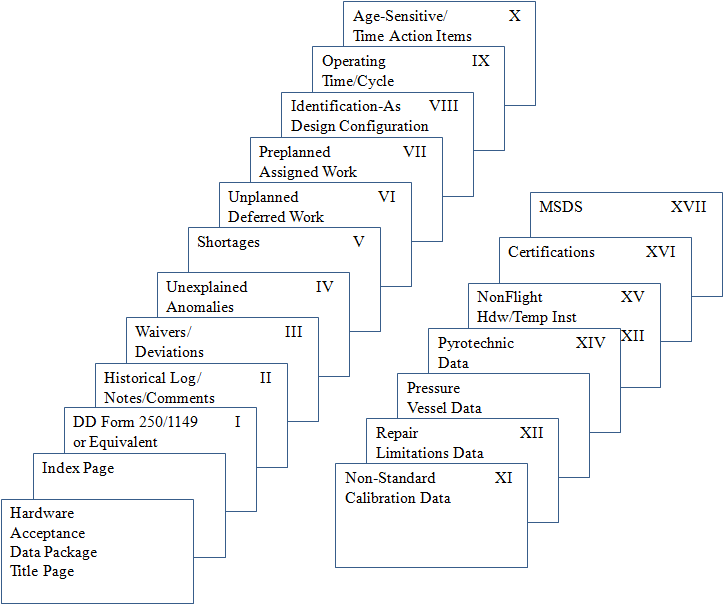 Figure , Hardware Acceptance Data Package - StructureSPACE STATION PROGRAMACCEPTANCE DATA PACKAGETRADE CONTROL COMPLIANCE Refer to the Boeing Contract/PO and/or Statement of Work (SOW) for Export Control Requirements.All ADPs require an export control marking. Note that the marking requirement applies to all technical data and is independent of intent to export. Marking must indicate whether the item is regulated under EAR or ITAR. The marking per the supplier’s determination shall be on this ADP cover page, and subsequent pages to be marked in the footer:“Export Controlled – EAR” or “Export Controlled – ITAR”. SPACE STATION PROGRAMHARDWARE ACCEPTANCE DATA PACKAGEINDEX PAGEDOCUMENTS INCLUDED IN THIS DATA PACKAGE__________________________________________________________________________________________________________________ACCEPTANCE DATA PACKAGE APPROVAL_____________________________________				_________________SUPPLIER QUALITY 	DATE_____________________________________				_________________BOEING QUALITY 	DATE_____________________________________				_________________GOVERNMENT QUALITY 	DATESPACE STATION PROGRAMACCEPTANCE DATA PACKAGESECTION IForm DD250/DD1149/
or Commercial ShipperINSERT COPY OF DD250/DD1149 OR COMMERCIAL SHIPPER HERESPACE STATION PROGRAMACCEPTANCE DATA PACKAGESECTION IIHistorical Log/Notes/CommentsSPACE STATIONHARDWARE ACCEPTANCE DATA PACKAGEHISTORICAL LOG/NOTES/COMMENTSSPACE STATION PROGRAMACCEPTANCE DATA PACKAGESECTION IIIWaivers/Deviations/MRBsSPACE STATIONHARDWARE ACCEPTANCE DATA PACKAGEWAIVER/DEVIATION LISTINGNote 1: Provide copies of all MRB dispositions here in Section III.  MRB dispositions are Use-As-Is, Repair, Scrap (if above cost threshold), and Request for Waiver (Minor or Major).  Unexplained Anomalies go in next section. Note 2: Non-MRB dispositions are Rework, Return to Supplier, Pre-Approved Standard Repair, No Defect, and Scrap (below cost threshold).  These do not have to be included in the ADP.SPACE STATION PROGRAMACCEPTANCE DATA PACKAGESECTION IVUnexplained AnomaliesSPACE STATIONHARDWARE ACCEPTANCE DATA PACKAGEUNEXPLAINED ANOMALIES RECORDSSPACE STATION PROGRAMACCEPTANCE DATA PACKAGESECTION VShortagesSPACE STATIONHARDWARE ACCEPTANCE DATA PACKAGESHORTAGESSPACE STATION PROGRAMACCEPTANCE DATA PACKAGESECTION VIUnplanned/Deferred WorkSPACE STATIONHARDWARE ACCEPTANCE DATA PACKAGEUNPLANNED/DEFERRED WORKSPACE STATION PROGRAMACCEPTANCE DATA PACKAGESECTION VIIPreplanned/Assigned WorkSPACE STATIONHARDWARE ACCEPTANCE DATA PACKAGEPREPLANNED/ASSIGNED WORKSPACE STATION PROGRAMACCEPTANCE DATA PACKAGESECTION VIIIIdentification – As Designed/As Built ListingSPACE STATIONHARDWARE ACCEPTANCE DATA PACKAGEIDENTIFICATION – AS-DESIGNED/AS-BUILT LISTINGSPACE STATION PROGRAMACCEPTANCE DATA PACKAGESECTION IXOperating Time/CycleSPACE STATIONHARDWARE ACCEPTANCE DATA PACKAGEOPERATING/TIME CYCLESPACE STATION PROGRAMACCEPTANCE DATA PACKAGESECTION XAge Sensitive/Time Action ItemsSPACE STATIONHARDWARE ACCEPTANCE DATA PACKAGEAGE SENSITIVE/TIME ACTION ITEMSSPACE STATION PROGRAMACCEPTANCE DATA PACKAGESECTION XINon-Standard Calibration DataSPACE STATIONHARDWARE ACCEPTANCE DATA PACKAGENONSTANDARD CALIBRATION RECORDSPACE STATION PROGRAMACCEPTANCE DATA PACKAGESECTION XIIRepair Limitations DataSPACE STATIONHARDWARE ACCEPTANCE DATA PACKAGEREPAIR LIMITATIONSSPACE STATION PROGRAMACCEPTANCE DATA PACKAGESECTION XIIIPressure Vessel DataSPACE STATIONHARDWARE ACCEPTANCE DATA PACKAGEPRESSURE VESSEL DATASPACE STATION PROGRAMACCEPTANCE DATA PACKAGESECTION XIVPyrotechnic DataNot ApplicableSPACE STATION PROGRAMACCEPTANCE DATA PACKAGESECTION XVNon-Flight Hardware/Temporary InstallationsSPACE STATIONHARDWARE ACCEPTANCE DATA PACKAGENON-FLIGHT HARDWARE/TEMPORARY INSTALLATIONSSPACE STATION PROGRAMACCEPTANCE DATA PACKAGESECTION XVICertificationsSPACE STATIONHARDWARE ACCEPTANCE DATA PACKAGEInclude all Contract Required CertificationsSPACE STATION PROGRAMACCEPTANCE DATA PACKAGESECTION XVIIMSDS DataSPACE STATIONHARDWARE ACCEPTANCE DATA PACKAGEMSDS DataData FormatsData ElementsTitle Page. The cover page of the ADP will identify the hardware or software item being delivered.For hardware, deliverable hardware item name, configuration item number (if applicable), part number, CAGE code, and serial number; for software, deliverable software identifier CSCI Number (if applicable), and version number.Model number (if applicable).Contract Number.Contractor/Supplier name.Index Page. This page identifies the type of hardware or software, associated data and applicable sections contained in the ADP.For hardware, deliverable hardware item name, part number and serial number; for software, deliverable software identifier and version number.Identify type of hardware or software (Flight or Ground).Content (identify by checking the appropriate block) of the applicable data elements/section contained in the ADPAppropriate ADP approval signatures, organization, and dates.ITEM NAMEPART NUMBERCONFIGURATION ITEM NO.CAGE CODESERIAL NUMBERMODEL NUMBERCONTRACT NUMBERCONTRACTOR/SUPPLIERITEM NAMECI NO.PART NUMBERCAGE CODESERIAL NO.Flight HardwareGround Support EquipmentINCLUDEDNONESECTIONINDEXIDD FORM 250/1149 OR EQUIVALENTIIHISTORICAL LOG/NOTES/COMMENTSIIIWAIVER/DEVIATIONSIVUNEXPLAINED ANOMALIESVSHORTAGESVIUNPLANNED/DEFERRED WORKVIIPREPLANNED/ASSIGNED WORKVIIIIDENTIFICATION - AS-DESIGNED/AS-BUILT LISTINGIXOPERATING TIME/CYCLEXAGE SENSITIVE/TIME ACTION ITEMSXINON-STANDARD CALIBRATION DATAXIIREPAIR LIMITATIONS DATAXIIIPRESSURE VESSEL DATAXIVPYROTECHNIC DATAXVNONFLIGHT HARDWARE/TEMPORARY INSTALLATIONSXVICERTIFICATIONSXVIIMSDSItem NamePart No.CAGE CodeSerial No.PO#Line ItemFlight HardwareYesNoDATEHISTORICAL EVENTSItem NamePart No.CAGE CodeSerial No.WAIVER/DEVIATION/PR NUMBERAFFECTEDAFFECTEDAFFECTEDAFFECTEDStatusDispositionWAIVER/DEVIATION/PR NUMBERPart NamePart NumberCAGE CodeSerial No.StatusDispositionItem NamePart No.CAGE CodeSerial No.NONCONFORMANCE RECORD NUMBERAFFECTEDAFFECTEDAFFECTEDAFFECTEDNONCONFORMANCE RECORD NUMBERPart NamePart NumberCAGE CodeSerial NumberItem NamePart No.CAGE CodeSerial No.Part NamePart NumberCAGE CodeQty ShortInspection and Test/Retest RequirementsInspection and Test/Retest RequirementsNext Higher AssemblyNext Higher AssemblyPart NamePart NumberCAGE CodeQty ShortTest ProceduresRequirement Paragraph NumberPart NumberSerial NumberItem NamePart No.CAGE CodeSerial No.PART NUMBER OR SPECIFICATIONCAGE CODESERIAL NUMBERDESCRIPTION OF UNPLANNED/DEFERRED WORKINSPECTION AND RETEST REQUIREMENTSINSPECTION AND RETEST REQUIREMENTSPART NUMBER OR SPECIFICATIONCAGE CODESERIAL NUMBERDESCRIPTION OF UNPLANNED/DEFERRED WORKTEST PROCEDURESREQUIREMENT PARAGRAPH NUMBERItem NamePart No.CAGE CodeSerial No.AUTHORIZING WORKDESCRIPTION OF INSPECTION AND TEST/RETEST REQUIREMENTSINSPECTION AND TEST/RETEST REQUIREMENTSDOCUMENT IDENTIFICATIONPREPLANNED/ASSIGNED WORKTEST PROCEDURESREQUIREMENT PARAGRAPH NUMBERItem NamePart No.CAGE CodeSerial No.Part Indenture LevelPart NumberQtyNomenclatureAs-Designed RevisionAs-Built RevisionMfg CAGE CodeTraceSerial Number Batch/LotLimited Life ItemReference Designator(EEE Parts)Comments/ RemarksItem NamePart No.CAGE CodeSerial No.Time/CycleTime/CycleCAGE CodeSerial NumberOperating TimeOperating TimeOperating TimeOperating TimeOperating TimeOperating TimeCycleCyclePart NamePart NumberCAGE CodeSerial NumberAllowableAllowableAllowableRemainingRemainingRemainingAllowableRemainingPart NamePart NumberCAGE CodeSerial NumberHrsMinSecHrsMinSecAllowableRemainingItem NamePart No.CAGE CodeSerial No.Part NamePart NumberCAGE CodeSerial NumberBirth DateAction Due DateRequired ActionLast Operational and/or Servicing DateOperational and/or Servicing Due DateItem NamePart No.CAGE CodeSerial No.Component/Transducer/Signal Conditioner/Gauge/MeterComponent/Transducer/Signal Conditioner/Gauge/MeterComponent/Transducer/Signal Conditioner/Gauge/MeterComponent/Transducer/Signal Conditioner/Gauge/MeterComponent/Transducer/Signal Conditioner/Gauge/MeterComponent/Transducer/Signal Conditioner/Gauge/MeterComponent/Transducer/Signal Conditioner/Gauge/MeterComponent/Transducer/Signal Conditioner/Gauge/MeterPart NamePart NamePart NamePart NamePart NumberPart NumberPart NumberPart NumberSerial NumberSerial NumberSerial NumberSerial NumberMeas. NumberMeas. NumberMeas. NumberMeas. NumberRange (Eng Units)Range (Eng Units)Excitation Volts ±Excitation Volts ±Units (Eng Units) StimulusUnits (Eng Units) StimulusOutput Volts or ResistanceOutput Volts or ResistanceRun Number 1Run Number 1Run Number 1Run Number 1Run Number 2Run Number 2Run Number 2Run Number 2Temp EnvTemp EnvDateDateTemp EnvTemp EnvDateDateStimulusStep No., Units or % Full ScaleStep No., Units or % Full ScaleOutput Volts or ResistanceStimulusStep No., Units or % Full ScaleStep No., Units or % Full ScaleOutput Volts or ResistanceItem NamePart No.CAGE CodeSerial No.Type of RepairRepair Limitation RequirementsRequirement SourceKnowledgeable Knowledgeable Identification MethodKnowledgeable Part NamePart NumberCAGE CodeSerial/Lot NumberPhysical LocationTimes RepairedITEM NAMEPART NOCAGE CODESERIAL NOPART NAME: PART NAME: PART NAME: PART NUMBER:PART NUMBER:PART NUMBER:PART NUMBER:PART NUMBER:PART NUMBER:PART NUMBER:PART NUMBER:PART NUMBER:CAGE CODE: CAGE CODE: CAGE CODE: SERIAL NUMBER: SERIAL NUMBER: SERIAL NUMBER: SERIAL NUMBER: SERIAL NUMBER: SERIAL NUMBER: SERIAL NUMBER: SERIAL NUMBER: LIMITED LIFELIMITED LIFELIMITED LIFETHRESHOLD PRESSURE (PSID)THRESHOLD PRESSURE (PSID)THRESHOLD PRESSURE (PSID)THRESHOLD PRESSURE (PSID)THRESHOLD PRESSURE (PSID)THRESHOLD PRESSURE (PSID)THRESHOLD PRESSURE (PSID)THRESHOLD PRESSURE (PSID)THRESHOLD PRESSURE (PSID)THRESHOLD PRESSURE (PSID)THRESHOLD PRESSURE (PSID)THRESHOLD PRESSURE (PSID)THRESHOLD PRESSURE (PSID)THRESHOLD PRESSURE (PSID)THRESHOLD PRESSURE (PSID)THRESHOLD PRESSURE (PSID)DATE INSTALLEDDATE INSTALLEDDATE INSTALLEDDATE INSTALLEDPRESSURE LIMITATIONS:TP:PRESSURE LIMITATIONS:TP:PRESSURE LIMITATIONS:TP:PRESSURE LIMITATIONS:TP:PRESSURE LIMITATIONS:TP:PRESSURE LIMITATIONS:TP:OP:OP:OP:OP:PP:PP:PP:PP:CYCLE LIMITATIONS:TPC:CYCLE LIMITATIONS:TPC:CYCLE LIMITATIONS:TPC:CYCLE LIMITATIONS:TPC:MOPC:MOPC:MOPC:PPC:PPC:FACILITYTEST NAME (PROOF PRESS, LEAK TEST)TEST NAME (PROOF PRESS, LEAK TEST)TEST NAME (PROOF PRESS, LEAK TEST)TEST NAME (PROOF PRESS, LEAK TEST)TYPE OF PRESSURANTTYPE OF PRESSURANTTYPE OF PRESSURANTDATEDATEDATEPEAK PRESSUREPEAK PRESSUREMINIMUM PRESSUREMINIMUM PRESSURETIMETIMECYCLESCYCLESCUM TIMETOTAL CYCLETOTAL CYCLEQC/OPER STAMPHRSMINTHIS PRESSURE VESSEL IS CERTIFIED TO MEET ALL CONTRACT REQUIREMENTS, UNLESS OTHERWISE NOTED, AND ISTHIS PRESSURE VESSEL IS CERTIFIED TO MEET ALL CONTRACT REQUIREMENTS, UNLESS OTHERWISE NOTED, AND ISTHIS PRESSURE VESSEL IS CERTIFIED TO MEET ALL CONTRACT REQUIREMENTS, UNLESS OTHERWISE NOTED, AND ISTHIS PRESSURE VESSEL IS CERTIFIED TO MEET ALL CONTRACT REQUIREMENTS, UNLESS OTHERWISE NOTED, AND ISTHIS PRESSURE VESSEL IS CERTIFIED TO MEET ALL CONTRACT REQUIREMENTS, UNLESS OTHERWISE NOTED, AND ISTHIS PRESSURE VESSEL IS CERTIFIED TO MEET ALL CONTRACT REQUIREMENTS, UNLESS OTHERWISE NOTED, AND ISTHIS PRESSURE VESSEL IS CERTIFIED TO MEET ALL CONTRACT REQUIREMENTS, UNLESS OTHERWISE NOTED, AND ISTHIS PRESSURE VESSEL IS CERTIFIED TO MEET ALL CONTRACT REQUIREMENTS, UNLESS OTHERWISE NOTED, AND ISTHIS PRESSURE VESSEL IS CERTIFIED TO MEET ALL CONTRACT REQUIREMENTS, UNLESS OTHERWISE NOTED, AND ISTHIS PRESSURE VESSEL IS CERTIFIED TO MEET ALL CONTRACT REQUIREMENTS, UNLESS OTHERWISE NOTED, AND ISTHIS PRESSURE VESSEL IS CERTIFIED TO MEET ALL CONTRACT REQUIREMENTS, UNLESS OTHERWISE NOTED, AND ISTHIS PRESSURE VESSEL IS CERTIFIED TO MEET ALL CONTRACT REQUIREMENTS, UNLESS OTHERWISE NOTED, AND ISTHIS PRESSURE VESSEL IS CERTIFIED TO MEET ALL CONTRACT REQUIREMENTS, UNLESS OTHERWISE NOTED, AND ISTHIS PRESSURE VESSEL IS CERTIFIED TO MEET ALL CONTRACT REQUIREMENTS, UNLESS OTHERWISE NOTED, AND ISTHIS PRESSURE VESSEL IS CERTIFIED TO MEET ALL CONTRACT REQUIREMENTS, UNLESS OTHERWISE NOTED, AND ISTHIS PRESSURE VESSEL IS CERTIFIED TO MEET ALL CONTRACT REQUIREMENTS, UNLESS OTHERWISE NOTED, AND ISTHIS PRESSURE VESSEL IS CERTIFIED TO MEET ALL CONTRACT REQUIREMENTS, UNLESS OTHERWISE NOTED, AND ISTHIS PRESSURE VESSEL IS CERTIFIED TO MEET ALL CONTRACT REQUIREMENTS, UNLESS OTHERWISE NOTED, AND ISTHIS PRESSURE VESSEL IS CERTIFIED TO MEET ALL CONTRACT REQUIREMENTS, UNLESS OTHERWISE NOTED, AND ISTHIS PRESSURE VESSEL IS CERTIFIED TO MEET ALL CONTRACT REQUIREMENTS, UNLESS OTHERWISE NOTED, AND ISTHIS PRESSURE VESSEL IS CERTIFIED TO MEET ALL CONTRACT REQUIREMENTS, UNLESS OTHERWISE NOTED, AND ISTHIS PRESSURE VESSEL IS CERTIFIED TO MEET ALL CONTRACT REQUIREMENTS, UNLESS OTHERWISE NOTED, AND ISTHIS PRESSURE VESSEL IS CERTIFIED TO MEET ALL CONTRACT REQUIREMENTS, UNLESS OTHERWISE NOTED, AND ISACCEPTABLE FOR FLIGHTACCEPTABLE FOR FLIGHTGSE USEGSE USEGSE USEDATECONTRACTOR/SUPPLIER SIGNATUREItem NamePart No.CAGE CodeSerial No.STREAMER/TAG NUMBERPARTNAMEPARTNUMBERCAGECODESERIALNUMBERPHYSICAL LOCATIONREMOVAL EVENTItem NamePart No.CAGE CodeSerial No.Chemical/Common NamePhysical Prop.Hazards or Other RisksSafe HandlingEngineering Problems